 Расчёт рассеивания (Существующее положение)	Программа расчёта рассеивания для ЭВМ «ЭКОцентр–РРВА» версия 2.0 (положительное заключение экспертизы Росгидромета от 10.11.2020г. №140-08474/20И).Серийный номер: USB #896693989.1 Исходные данные для проведения расчёта рассеивания выбросовСредняя температура наружного воздуха, °С: 23,9;Скорость ветра (u*), повторяемость превышения которой составляет 5%, м/с: 7;Параметры перебора ветров:– направление, метео °: 0 - 360;– скорость, м/с: 0,5 - 7.Основная система координат - правая с ориентацией оси OY на Север.Метеорологические характеристики и коэффициенты, определяющие условия рассеивания загрязняющих веществ в атмосфере приведены в таблице 1.1.Таблица № 1.1 – Метеорологические характеристики и коэффициентыСведения о концентрациях загрязняющих веществ на фоновых постах, используемых в расчете загрязнения атмосферы, приведены в таблице 1.2.Таблица № 1.2 - Сведения о концентрациях загрязняющих веществ на фоновых постах	Параметры расчётных областей, в которых выполнялся расчёт загрязнения атмосферы, приведены в таблице 1.3.Таблица № 1.3 – Параметры расчётных областей	Характеристика элементов застройки (зданий и сооружений, с коэффициентом заполнения не ниже 0,5), учитываемых при проведении расчёта загрязнения атмосферы, приведена в таблице 1.4.Таблица № 1.4 – Характеристика элементов застройки	Для каждого источника выброса определены опасная скорость ветра (Um, м/с), максимальная (т.е. достижимая с учётом коэффициента оседания (F)) концентрация в приземном слое атмосферы (Cmi) в мг/м³ и расстояние (Xmi, м), на котором достигается максимальная концентрация. 	Параметры источников загрязнения атмосферы с качественной и количественной характеристикой максимально разовых выбросов, приведены в таблице 1.5.Таблица № 1.5 - Параметры источников загрязнения атмосферы2 Расчёт рассеивания:  Площадка «1. Котельная Бородинская»; ЗВ «0301. Азота диоксид» (См.р./ПДКм.р.)	Полное наименование вещества с кодом 301 – Азота диоксид (Двуокись азота; пероксид азота). Предельно допустимая максимальная разовая концентрация (ПДК) в атмосферном воздухе населённых мест составляет 0,2 мг/м³, класс опасности 3.  	Количество источников загрязнения атмосферы составляет - 2 (в том числе: организованных - 2, неорганизованных - нет). Распределение источников по градациям высот: 0-2 м – нет; 2-10 м – 2; 10-50 м – нет; свыше 50 м – нет.	Количественная характеристика выброса: 0,0245970 г/с.В расчёте учитывались фоновые концентрации, заданные на 1 ПНЗА (пост наблюдения за загрязнением атмосферы).	Расчётных точек – 3; расчётных границ – 1 (точек базового покрытия – 8, дополнительного – 45); расчётных площадок - 1 (узлов  регулярной расчётной сетки – 2601; дополнительных - 36); контрольных постов - нет.	Максимальная разовая расчётная концентрация, выраженная в долях ПДК составляет:	- на границе предприятия – 0,44 (достигается в точке с координатами X=454712,9 Y=2229678,1), при направлении ветра 204°, скорости ветра 1 м/с, в том числе: фоновая концентрация – 0,16 (фоновая концентрация до интерполяции – 0,28);	- в жилой зоне – 0,47 (достигается в точке с координатами X=454728,1 Y=2229682), при направлении ветра 199°, скорости ветра 1 м/с, в том числе: фоновая концентрация – 0,145 (фоновая концентрация до интерполяции – 0,28).Параметры источников загрязнения атмосферы, приведены в таблице 2.1.Таблица № 2.1 - Параметры источников загрязнения атмосферы	Значения приземных концентраций в каждой расчётной точке в атмосферном воздухе представляют собой суммарные максимально достижимые концентрации, соответствующие наиболее неблагоприятным сочетаниям таких метеорологических параметров как скорость (u, м/с) и направление ветра (φ, °). Рассчитанные значения концентраций в точках приведены в таблице 2.2.Таблица № 2.2 – Значения расчётных концентраций в точках	Карта схема района размещения источников загрязнения атмосферы, с нанесёнными результатами расчёта рассеивания по расчётной площадке 1. Расчетная площадка приведена на рисунке 2.1.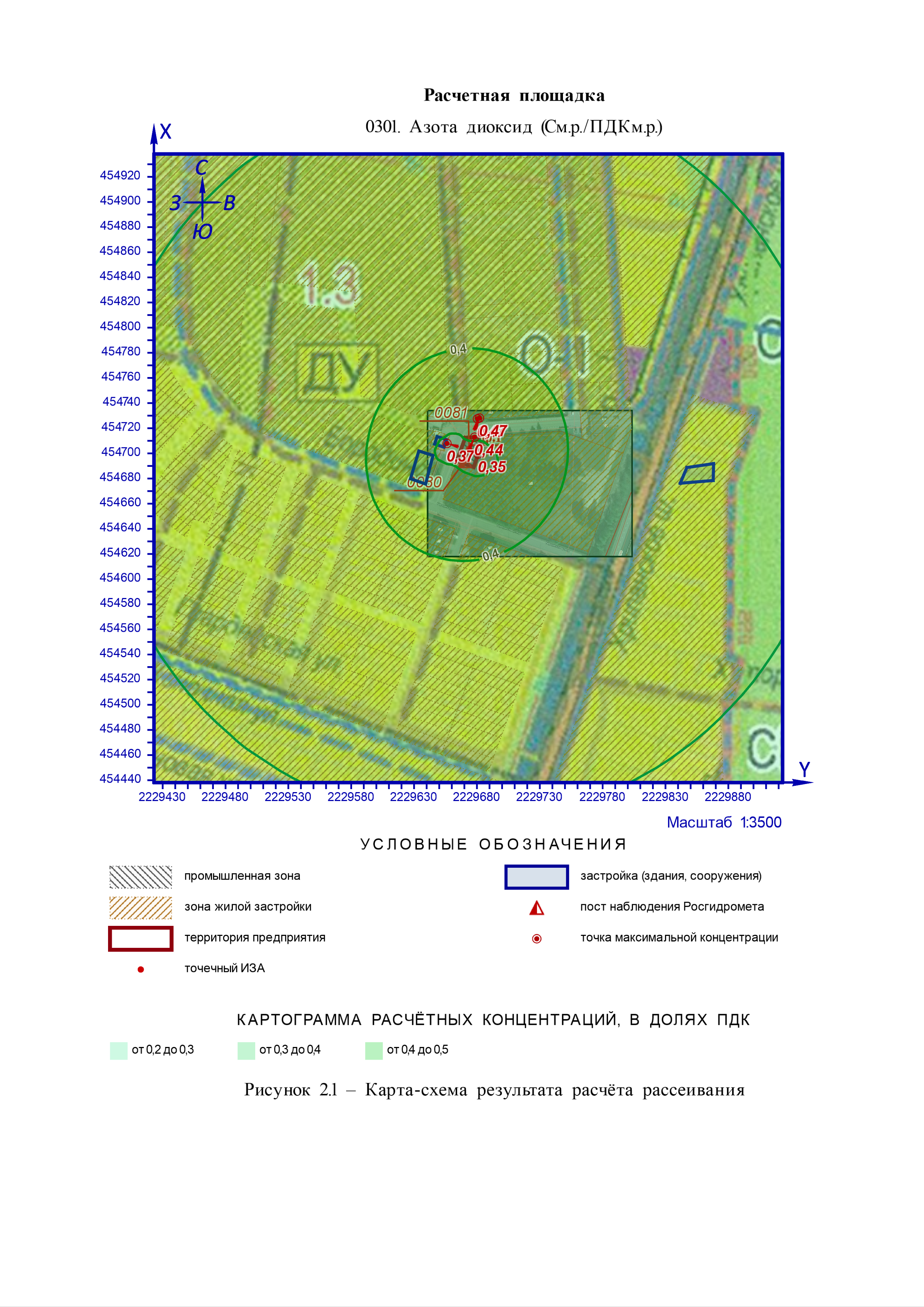 Наименование характеристикиВеличина12Площадка:	1. Котельная БородинскаяПлощадка:	1. Котельная БородинскаяКоэффициент, зависящий от стратификации атмосферы, А140Коэффициент рельефа местности в городе1Средняя максимальная температура наружного воздуха наиболее жаркого месяца года, Т, °С23,9Средняя температура наружного воздуха наиболее холодного месяца (для котельных, работающих по отопительному графику), Т, °С-10,8Среднегодовая роза ветров, %-  С12  СВ8  В9  ЮВ11  Ю15  ЮЗ19  З14  СЗ12Скорость ветра (u*)  (по средним многолетним данным), повторяемость превышения которой составляет 5%, м/с7Фоновый постКоординаты постаКоординаты постаЗагрязняющее веществоЗагрязняющее веществоКонцентрация, мг/м³Концентрация, мг/м³Концентрация, мг/м³Концентрация, мг/м³Концентрация, мг/м³Концентрация, мг/м³Фоновый постКоординаты постаКоординаты постаЗагрязняющее веществоЗагрязняющее веществомаксимально-разовая при скорости ветра, м/смаксимально-разовая при скорости ветра, м/смаксимально-разовая при скорости ветра, м/смаксимально-разовая при скорости ветра, м/смаксимально-разовая при скорости ветра, м/ссреднегодоваяФоновый постКоординаты постаКоординаты постаЗагрязняющее веществоЗагрязняющее вещество0 – 23 – u*3 – u*3 – u*3 – u*среднегодоваяФоновый постXYкоднаименование0 – 2направление ветранаправление ветранаправление ветранаправление ветрасреднегодоваяФоновый постXYкоднаименование0 – 2СВЮЗсреднегодовая1234567891011ЛСК: МСК-50, зона 2. Левая; ΔX = -2229526,12 м; ΔY = -455303,77 м; Азимут = 0°ЛСК: МСК-50, зона 2. Левая; ΔX = -2229526,12 м; ΔY = -455303,77 м; Азимут = 0°ЛСК: МСК-50, зона 2. Левая; ΔX = -2229526,12 м; ΔY = -455303,77 м; Азимут = 0°ЛСК: МСК-50, зона 2. Левая; ΔX = -2229526,12 м; ΔY = -455303,77 м; Азимут = 0°ЛСК: МСК-50, зона 2. Левая; ΔX = -2229526,12 м; ΔY = -455303,77 м; Азимут = 0°ЛСК: МСК-50, зона 2. Левая; ΔX = -2229526,12 м; ΔY = -455303,77 м; Азимут = 0°ЛСК: МСК-50, зона 2. Левая; ΔX = -2229526,12 м; ΔY = -455303,77 м; Азимут = 0°ЛСК: МСК-50, зона 2. Левая; ΔX = -2229526,12 м; ΔY = -455303,77 м; Азимут = 0°ЛСК: МСК-50, зона 2. Левая; ΔX = -2229526,12 м; ΔY = -455303,77 м; Азимут = 0°ЛСК: МСК-50, зона 2. Левая; ΔX = -2229526,12 м; ΔY = -455303,77 м; Азимут = 0°ЛСК: МСК-50, зона 2. Левая; ΔX = -2229526,12 м; ΔY = -455303,77 м; Азимут = 0°1454693,92229670,30301Азота диоксид0,0550,0550,0550,0550,055-Расчётная областьВидШаг, мКоординатыКоординатыКоординатыКоординатыШирина, мВысота, мРасчётная областьВидШаг, мX1Y1X2Y2Ширина, мВысота, м123456789ЛСК: МСК-50, зона 2. Левая; ΔX = -2229526,12 м; ΔY = -455303,77 м; Азимут = 0°ЛСК: МСК-50, зона 2. Левая; ΔX = -2229526,12 м; ΔY = -455303,77 м; Азимут = 0°ЛСК: МСК-50, зона 2. Левая; ΔX = -2229526,12 м; ΔY = -455303,77 м; Азимут = 0°ЛСК: МСК-50, зона 2. Левая; ΔX = -2229526,12 м; ΔY = -455303,77 м; Азимут = 0°ЛСК: МСК-50, зона 2. Левая; ΔX = -2229526,12 м; ΔY = -455303,77 м; Азимут = 0°ЛСК: МСК-50, зона 2. Левая; ΔX = -2229526,12 м; ΔY = -455303,77 м; Азимут = 0°ЛСК: МСК-50, зона 2. Левая; ΔX = -2229526,12 м; ΔY = -455303,77 м; Азимут = 0°ЛСК: МСК-50, зона 2. Левая; ΔX = -2229526,12 м; ΔY = -455303,77 м; Азимут = 0°ЛСК: МСК-50, зона 2. Левая; ΔX = -2229526,12 м; ΔY = -455303,77 м; Азимут = 0°1. Расчетная площадкаСетка10454688,12229423,1454688,12229923,150022. Точка на границе ЗУ с кадастровым номером 50:23:0020123:931 и типом разрешенного использования "для строительства объектов ИЖС" на расстоянии 0 метров восточнее границ котельнойТочка-454699,52229681---23. Точка на границе ЗУ с кадастровым номером 50:23:0020123:91 и видом разрешенного использования "для строительства объектов ИЖС" по адресу г.п. Кратово на расстоянии 12 метров западнее границ котельной  Точка-454707,92229656,2---24. Точка на границе ЗУ с кадастровым номером 50:23:0020123:586 и видом разрешенного использования "для строительства объектов ИЖС" по адресу Рамеский муниципальный район на расстоянии 14 метров севернее границ котельной Точка-454727,52229680,4---25. Граница контура объектаГраница10454694454712,422296642229670,7454713,4454689,12229685,72229677,5-2Застройка (здания, сооружения)КоординатыКоординатыКоординатыКоординатыШирина, мВысота, мЗастройка (здания, сооружения)X1Y1X2Y2Ширина, мВысота, м1234567ЛСК: МСК-50, зона 2. Левая; ΔX = -2229526,12 м; ΔY = -455303,77 м; Азимут = 0°ЛСК: МСК-50, зона 2. Левая; ΔX = -2229526,12 м; ΔY = -455303,77 м; Азимут = 0°ЛСК: МСК-50, зона 2. Левая; ΔX = -2229526,12 м; ΔY = -455303,77 м; Азимут = 0°ЛСК: МСК-50, зона 2. Левая; ΔX = -2229526,12 м; ΔY = -455303,77 м; Азимут = 0°ЛСК: МСК-50, зона 2. Левая; ΔX = -2229526,12 м; ΔY = -455303,77 м; Азимут = 0°ЛСК: МСК-50, зона 2. Левая; ΔX = -2229526,12 м; ΔY = -455303,77 м; Азимут = 0°ЛСК: МСК-50, зона 2. Левая; ΔX = -2229526,12 м; ΔY = -455303,77 м; Азимут = 0°2. Здание 2454688,82229627,2454688,82229645,126,353. Здание 34546842229841,74546842229868,315,654. Здание 1454712,22229652454706,222296507,82ИЗА(вар.)режимыТипВысота, мДиаметр, мКоординатыКоординатыШирина, мПараметры ГВСПараметры ГВСПараметры ГВСРельефUm, м/сЗагрязняющее веществоЗагрязняющее веществоЗагрязняющее веществоЗагрязняющее веществоЗагрязняющее веществоИЗА(вар.)режимыТипВысота, мДиаметр, мX1X2Y1Y2Ширина, мскор-ть, м/собъем, м³/стемп., °СРельефUm, м/скодвыброс, г/сFCmi, мг/м³Xmi, м1234567891011121314151617ЛСК: МСК-50, зона 2. Левая; ΔX = -2229526,12 м; ΔY = -455303,77 м; Азимут = 0°ЛСК: МСК-50, зона 2. Левая; ΔX = -2229526,12 м; ΔY = -455303,77 м; Азимут = 0°ЛСК: МСК-50, зона 2. Левая; ΔX = -2229526,12 м; ΔY = -455303,77 м; Азимут = 0°ЛСК: МСК-50, зона 2. Левая; ΔX = -2229526,12 м; ΔY = -455303,77 м; Азимут = 0°ЛСК: МСК-50, зона 2. Левая; ΔX = -2229526,12 м; ΔY = -455303,77 м; Азимут = 0°ЛСК: МСК-50, зона 2. Левая; ΔX = -2229526,12 м; ΔY = -455303,77 м; Азимут = 0°ЛСК: МСК-50, зона 2. Левая; ΔX = -2229526,12 м; ΔY = -455303,77 м; Азимут = 0°ЛСК: МСК-50, зона 2. Левая; ΔX = -2229526,12 м; ΔY = -455303,77 м; Азимут = 0°ЛСК: МСК-50, зона 2. Левая; ΔX = -2229526,12 м; ΔY = -455303,77 м; Азимут = 0°ЛСК: МСК-50, зона 2. Левая; ΔX = -2229526,12 м; ΔY = -455303,77 м; Азимут = 0°ЛСК: МСК-50, зона 2. Левая; ΔX = -2229526,12 м; ΔY = -455303,77 м; Азимут = 0°ЛСК: МСК-50, зона 2. Левая; ΔX = -2229526,12 м; ΔY = -455303,77 м; Азимут = 0°ЛСК: МСК-50, зона 2. Левая; ΔX = -2229526,12 м; ΔY = -455303,77 м; Азимут = 0°ЛСК: МСК-50, зона 2. Левая; ΔX = -2229526,12 м; ΔY = -455303,77 м; Азимут = 0°ЛСК: МСК-50, зона 2. Левая; ΔX = -2229526,12 м; ΔY = -455303,77 м; Азимут = 0°ЛСК: МСК-50, зона 2. Левая; ΔX = -2229526,12 м; ΔY = -455303,77 м; Азимут = 0°ЛСК: МСК-50, зона 2. Левая; ΔX = -2229526,12 м; ΔY = -455303,77 м; Азимут = 0°Площадка:	1. Котельная БородинскаяПлощадка:	1. Котельная БородинскаяПлощадка:	1. Котельная БородинскаяПлощадка:	1. Котельная БородинскаяПлощадка:	1. Котельная БородинскаяПлощадка:	1. Котельная БородинскаяПлощадка:	1. Котельная БородинскаяПлощадка:	1. Котельная БородинскаяПлощадка:	1. Котельная БородинскаяПлощадка:	1. Котельная БородинскаяПлощадка:	1. Котельная БородинскаяПлощадка:	1. Котельная БородинскаяПлощадка:	1. Котельная БородинскаяПлощадка:	1. Котельная БородинскаяПлощадка:	1. Котельная БородинскаяПлощадка:	1. Котельная БородинскаяПлощадка:	1. Котельная БородинскаяЦех:	01. КотельнаяЦех:	01. КотельнаяЦех:	01. КотельнаяЦех:	01. КотельнаяЦех:	01. КотельнаяЦех:	01. КотельнаяЦех:	01. КотельнаяЦех:	01. КотельнаяЦех:	01. КотельнаяЦех:	01. КотельнаяЦех:	01. КотельнаяЦех:	01. КотельнаяЦех:	01. КотельнаяЦех:	01. КотельнаяЦех:	01. КотельнаяЦех:	01. КотельнаяЦех:	01. Котельная008015,00,2454693,92229670,3-5,252110,16514411,0303010,012298510,03134,19008015,00,2454693,92229670,3-5,252110,16514411,0303040,001998510,00534,19008015,00,2454693,92229670,3-5,252110,16514411,0303370,056997110,14534,19008015,00,2454693,92229670,3-5,252110,16514411,0307034,80e-911,22e-834,19008115,00,2454703,62229673,7-4,774650,1514010,9903010,012298510,03532,32008115,00,2454703,62229673,7-4,774650,1514010,9903040,001998510,005632,32008115,00,2454703,62229673,7-4,774650,1514010,9903370,056997110,1632,32008115,00,2454703,62229673,7-4,774650,1514010,9907034,80e-911,35e-832,32008214,00,02454695,62229673-0,311949,80e-518,610,504100,128069210,6422,8008214,00,02454695,62229673-0,311949,80e-518,610,517160,000001014,96e-622,8ИЗА(вар.)режимыТипВысота, мДиаметр, мКоординатыКоординатыШирина, мПараметры ГВСПараметры ГВСПараметры ГВСРельефUm, м/сЗагрязняющее веществоЗагрязняющее веществоЗагрязняющее веществоЗагрязняющее веществоЗагрязняющее веществоИЗА(вар.)режимыТипВысота, мДиаметр, мX1X2Y1Y2Ширина, мскор-ть, м/собъем, м³/стемп., °СРельефUm, м/скодвыброс, г/сFCmi, мг/м³Xmi, м1234567891011121314151617ЛСК: МСК-50, зона 2. Левая; ΔX = -2229526,12 м; ΔY = -455303,77 м; Азимут = 0°ЛСК: МСК-50, зона 2. Левая; ΔX = -2229526,12 м; ΔY = -455303,77 м; Азимут = 0°ЛСК: МСК-50, зона 2. Левая; ΔX = -2229526,12 м; ΔY = -455303,77 м; Азимут = 0°ЛСК: МСК-50, зона 2. Левая; ΔX = -2229526,12 м; ΔY = -455303,77 м; Азимут = 0°ЛСК: МСК-50, зона 2. Левая; ΔX = -2229526,12 м; ΔY = -455303,77 м; Азимут = 0°ЛСК: МСК-50, зона 2. Левая; ΔX = -2229526,12 м; ΔY = -455303,77 м; Азимут = 0°ЛСК: МСК-50, зона 2. Левая; ΔX = -2229526,12 м; ΔY = -455303,77 м; Азимут = 0°ЛСК: МСК-50, зона 2. Левая; ΔX = -2229526,12 м; ΔY = -455303,77 м; Азимут = 0°ЛСК: МСК-50, зона 2. Левая; ΔX = -2229526,12 м; ΔY = -455303,77 м; Азимут = 0°ЛСК: МСК-50, зона 2. Левая; ΔX = -2229526,12 м; ΔY = -455303,77 м; Азимут = 0°ЛСК: МСК-50, зона 2. Левая; ΔX = -2229526,12 м; ΔY = -455303,77 м; Азимут = 0°ЛСК: МСК-50, зона 2. Левая; ΔX = -2229526,12 м; ΔY = -455303,77 м; Азимут = 0°ЛСК: МСК-50, зона 2. Левая; ΔX = -2229526,12 м; ΔY = -455303,77 м; Азимут = 0°ЛСК: МСК-50, зона 2. Левая; ΔX = -2229526,12 м; ΔY = -455303,77 м; Азимут = 0°ЛСК: МСК-50, зона 2. Левая; ΔX = -2229526,12 м; ΔY = -455303,77 м; Азимут = 0°ЛСК: МСК-50, зона 2. Левая; ΔX = -2229526,12 м; ΔY = -455303,77 м; Азимут = 0°ЛСК: МСК-50, зона 2. Левая; ΔX = -2229526,12 м; ΔY = -455303,77 м; Азимут = 0°Площадка:	1. Котельная БородинскаяПлощадка:	1. Котельная БородинскаяПлощадка:	1. Котельная БородинскаяПлощадка:	1. Котельная БородинскаяПлощадка:	1. Котельная БородинскаяПлощадка:	1. Котельная БородинскаяПлощадка:	1. Котельная БородинскаяПлощадка:	1. Котельная БородинскаяПлощадка:	1. Котельная БородинскаяПлощадка:	1. Котельная БородинскаяПлощадка:	1. Котельная БородинскаяПлощадка:	1. Котельная БородинскаяПлощадка:	1. Котельная БородинскаяПлощадка:	1. Котельная БородинскаяПлощадка:	1. Котельная БородинскаяПлощадка:	1. Котельная БородинскаяПлощадка:	1. Котельная БородинскаяЦех:	01. КотельнаяЦех:	01. КотельнаяЦех:	01. КотельнаяЦех:	01. КотельнаяЦех:	01. КотельнаяЦех:	01. КотельнаяЦех:	01. КотельнаяЦех:	01. КотельнаяЦех:	01. КотельнаяЦех:	01. КотельнаяЦех:	01. КотельнаяЦех:	01. КотельнаяЦех:	01. КотельнаяЦех:	01. КотельнаяЦех:	01. КотельнаяЦех:	01. КотельнаяЦех:	01. Котельная008015,00,2454693,92229670,3-5,252110,16514411,0303010,012298510,03134,19008115,00,2454703,62229673,7-4,774650,1514010,9903010,012298510,03532,32№ РОТипКоординатыКоординатыВысота, мКонцентрацияКонцентрацияФон, д.ПДКВклад, д.ПДКВетерВетерВклад источника выбросаВклад источника выбросаВклад источника выброса№ РОТипXYВысота, мд.ПДКмг/м³Фон, д.ПДКВклад, д.ПДКu, м/сφ, °пл.цех.уч.ИЗАд.ПДК%1234567891011121314ЛСК: МСК-50, зона 2. Левая; ΔX = -2229526,12 м; ΔY = -455303,77 м; Азимут = 0°ЛСК: МСК-50, зона 2. Левая; ΔX = -2229526,12 м; ΔY = -455303,77 м; Азимут = 0°ЛСК: МСК-50, зона 2. Левая; ΔX = -2229526,12 м; ΔY = -455303,77 м; Азимут = 0°ЛСК: МСК-50, зона 2. Левая; ΔX = -2229526,12 м; ΔY = -455303,77 м; Азимут = 0°ЛСК: МСК-50, зона 2. Левая; ΔX = -2229526,12 м; ΔY = -455303,77 м; Азимут = 0°ЛСК: МСК-50, зона 2. Левая; ΔX = -2229526,12 м; ΔY = -455303,77 м; Азимут = 0°ЛСК: МСК-50, зона 2. Левая; ΔX = -2229526,12 м; ΔY = -455303,77 м; Азимут = 0°ЛСК: МСК-50, зона 2. Левая; ΔX = -2229526,12 м; ΔY = -455303,77 м; Азимут = 0°ЛСК: МСК-50, зона 2. Левая; ΔX = -2229526,12 м; ΔY = -455303,77 м; Азимут = 0°ЛСК: МСК-50, зона 2. Левая; ΔX = -2229526,12 м; ΔY = -455303,77 м; Азимут = 0°ЛСК: МСК-50, зона 2. Левая; ΔX = -2229526,12 м; ΔY = -455303,77 м; Азимут = 0°ЛСК: МСК-50, зона 2. Левая; ΔX = -2229526,12 м; ΔY = -455303,77 м; Азимут = 0°ЛСК: МСК-50, зона 2. Левая; ΔX = -2229526,12 м; ΔY = -455303,77 м; Азимут = 0°ЛСК: МСК-50, зона 2. Левая; ΔX = -2229526,12 м; ΔY = -455303,77 м; Азимут = 0°2Жил.454699,5222968120,350,070,220,12612991.01.00811.01.00800,1264,70e-835,881,3e-53Жил.454707,92229656,220,370,0740,210,160,91061.01.00811.01.00800,150,00941,152,394Жил.454727,52229680,420,470,0940,1450,3211961.01.00811.01.00800,170,15536,1632,975.16Гр.пр.454712,92229678,120,440,090,160,2812041.01.00801.01.00810,1440,1332,7929,871.2614Жил.454728,1222968220,470,0940,1450,3211991.01.00811.01.00800,170,1536,3632,77